UNBELIEVABLE BEAUTIFUL GIRLSI WANNA SHOW YOU MY BODYChat To Me NOW!TRY NOW - rud3914439VIEW NOW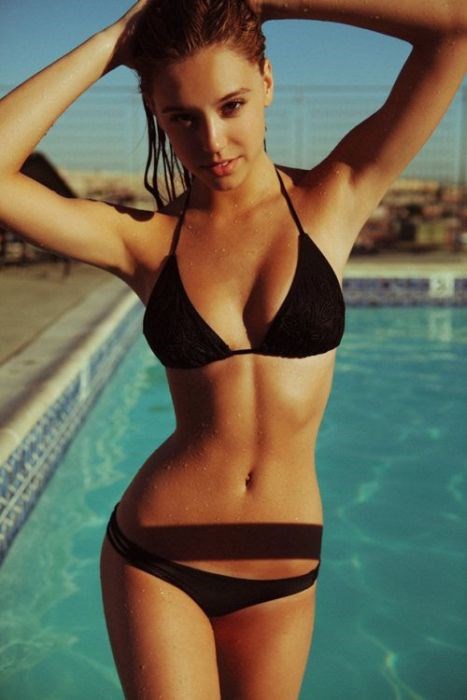 unsub now here